产品规格书Model：AC6050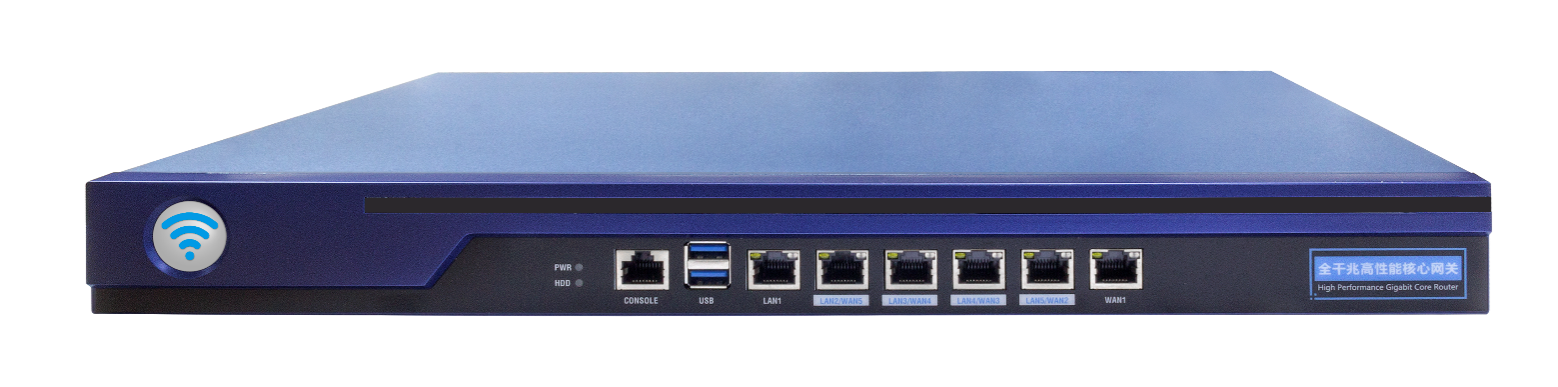 品牌与制造商信息品牌：  中性制造商：丰润达LOGO：中性型号及版本型号：AC6050版本：V1.0产品特性AC6050是一款基于CAPWAP协议的大中型企业级网关。产品配置1个千兆WAN口，（可配置多WAN )具备了WAN口负载均衡，多运营商接入，线路备份，网络叠加，策 略路由等多WAN特性。支持智能流控、上网行为管理、网络防火墙、VPN设置、远程访问控制管理等功能。最大允许512个终端用户接入，提供高速网络，最大限度防御网络风暴，保障网络的正常运营。可做网络中的主路由，也可做旁路AC，管理和配置512个瘦AP，后期更可进行远程管理和维护，即使在不同的城市，身处不同的网络，管理员都可以随时监控，管理，配置AC6050的主页面，产品具备高性能、易安装、易维护等特点，大大节省了网络布局中的人力和物力成本。AC6050可作为认证网关接入云平台，实现广告和微信认证，用户认证，短信认证等认证方式。产品应用广泛：如中小型企业、城中村、酒店、网吧、商城等场所。产品功能多WAN和多WAN口负载均衡AC6050支持PPPoE/DHCP/静态IP/PPTP接入，支持多种运营商电信，联通，移动线路的接入. 支持多WAN，支持多WAN口负载均衡，线路备份，网络叠加等功能，为用户提供更稳定，更快速的网络。 AC6050支持基于IP地址，MAC地址，网络接口，域名等规则的策略路由。云平台接入和认证AC6050支持在网关模式和AC模式下的云平台接入，在网关模式下，AC6050支持多种认证方式，比如微信认证，用户认证，短信认证等，使整个网络布局更加专业化，也带来更多的广告效应。AP的管理功能零配置和分组在接入无线AP之前添加一个零配置分组，无线AP会从分组里面自动拿到相应的配置，无需额外配置，简单方便.也可以在整个网络中添加不同的分组，然后配置数据相应下发到对应组里的无线AP.内置智能信道分析仪AC6050内置了智能信道分析仪来帮助无线AP侦测和分析周边无线网络源的信道，以此让无线AP选择干扰最小的信道，实现最稳定的无线覆盖效果。自动为无线AP分配IP地址AC6050内置DHCP服务器，自动为无线AP分配IP地址，既避免了IP地址冲突的可能，也节省了人力配置成本。智能流控一键智能流控简单又省心的智能流控功能，只需要一个开关即可开启。基于流量大小和流量特征识别技术，以及处理公平和控制网络延时的算法。兼顾下载、视频和游戏网页的上网体验，下载快，游戏延时稳定，网页快。强大的多线分流支持单机最多180条外网线路的接入和分流。支持IP分流，会话分流2种分流方式，带宽叠加同事不掉线。进程分流，分流干净彻底。基于IP地址、时间、端口、路由表、应用、分流权重为条件组合的强大分流规则可满足各种不同的分流需求。自动适用优先级在带宽紧张的情况下，应用优先级让游戏、网页应用优先，再多的P2P下载也不会影响用户上网体验。策略带宽控制可按照IP地址、认证用户、用户级别、用户部分加上时间条件来精确限制制定用户在每条线路上的最大流量。连接数控制可按照IP地址、认证用户、用户级别、用户部分加上时间条件来精确限制制定用户的最大TCP,UDP连接数。强大的防火墙及用户管理基于7层的防火墙模块可按照地址、用户、级别、部门配合时间、目的地址、目的端口为条件来配置放行或组织策略。可对指定应用，指定端口，指定外网线路进行策略控制。还有端口映射、源地址转换、内网DDOS防护功能。IP-MAC绑定功能防范内网ARP攻击。可查看内网上线的QQ号，可控制指定QQ号是否可以通过。其他AC6050支持实时网速监控，VPN翻墙，静态IP，DDNS等。硬件参数软件功能附件清单主机 × 1电源线 × 1铁壳支架 × 2说明书 × 1合格证和保修卡 × 1变更履历平台平台产品型态1U上架式处理器Intel® Baytrail J1800 2.0GHz/2MBCPU类型板贴芯片组SOCBIOSSPI AMI EFI BIOS系统内存系统内存内存类型DDR3 1333/1600 笔记本内存内存容量2GB网络网络网络接口6 x GbE RJ45接口网络芯片6 x Intel®I211ATBYPASS1组可选Bypass控制MCU 或GPIO控制网络扩展无串口串口接口类型1 x RJ45串口默认波特率115200bps串口定义兼容Cisco定义I/O接口I/O接口复位键1（于网口端）可控制GPIO或BYPASS指示灯1 x电源指示灯（绿色）1 x状态指示灯（橙色）2 x Bypass指示灯（黄色，可选）电源开关1 x 电源复位开关USB接口2 x USB2.0接口显示接口1 x VGA接口（可选）电源接口1 x AC电源接口存储存储支持类型默认8GB SSD。普通硬盘、SSD、CF卡普通硬盘1 x SATAIII 2.5寸硬盘，容量可选SSD默认8GB M-SATA SSDCF卡可选1 x TYPEII CF卡DOM1 x SATA DOM（共用普通硬盘接口）其它其它Watchdog有GPIO6路散热主板无风扇散热模组1 x 系统风扇电源电源电源类型内置开放式电源功率60W（品牌：台达）电源输入AC 90V-264V @47-63Hz尺寸、使用环境与认证尺寸、使用环境与认证产品尺寸430×300×44.5mm包装尺寸545×415×180mm产品净重3.1KG产品毛重3.6KG工作温度0℃-50℃存储温度-40℃～70℃存储湿度5～95% RH，不凝结AP管理最大管理用户数512用户AP管理AP管理数512台AP管理集中和远程管理，配置无线APAP管理用户状态的查看智能流控一键智能流控智能流控强大的多线分流智能流控自动适用优先级负载均衡多WAN，多运营商接入负载均衡智能负载均衡负载均衡线路备份负载均衡网速叠加负载均衡策略路由：基于源IP地址，目的IP地址，源MAC地址，网络接口，域名，目的端口，外网接口，身份绑定等策略负载均衡协议绑定负载均衡在线检测Routing  路由功能静态路由Behavior 行为管理全面封堵P2P软件Behavior 行为管理P2P流控和带宽分配Behavior 行为管理文件传输和URL过滤Behavior 行为管理网络行为全面掌控带宽控制基于IP的带宽控制带宽控制保障/限制带宽带宽控制时间策略带宽控制基于IP的会话限制安全中心MAC地址过滤安全中心URL/关键词过滤安全中心Web内容过滤安全中心IP地址过滤安全中心端口转发安全中心DMZ 防御中心TCP/UDP/ICMP洪水防御;  防御中心阻止TCP扫描防御中心阻止PING WAN口ARP检测发送GARP数据包ARP检测WAN/LAN口的ARP扫描ARP检测IP-MAC绑定认证本地认证（微信连Wi-Fi认证，短信认证，用户认证）认证远程认证（微信连Wi-Fi认证，短信认证，用户认证）管理Web/CLI/Telnet管理入口管理远程认证（微信连Wi-Fi认证，短信认证，用户认证）其他DDNS, VPN管理版本变更内容制作审核批准V1.0创建文件